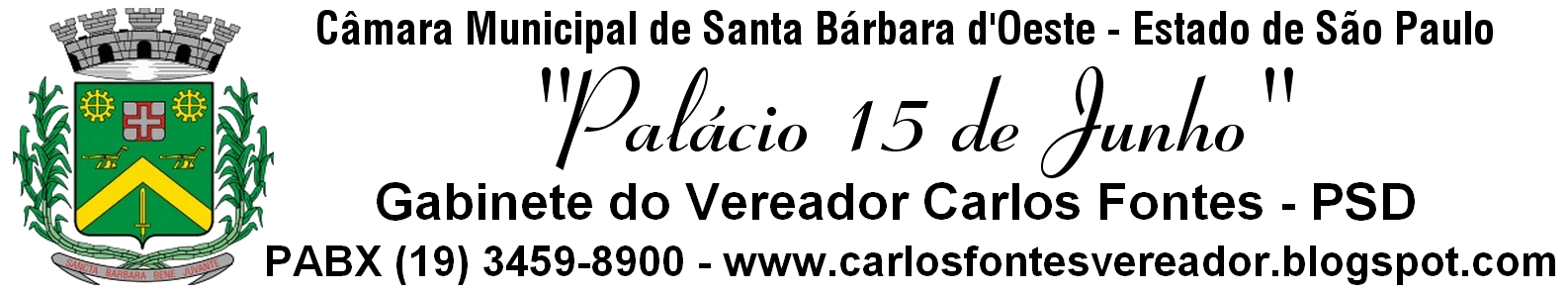 INDICAÇÃO Nº  1142  /12“Efetuar manutenção em campos de futebol de areia no bairro Santa Rita de Cássia, localizados na Rua Camaiúras”.INDICA ao Senhor Prefeito Municipal, na forma regimental, determinar ao setor competente que tome providências quanto efetuar a manutenção, conserto nos alambrados e limpeza do mato, em campos de futebol de areia no bairro Santa Rita de Cassia, localizados na Rua Camaiúras. Este vereador foi procurado por inúmeros munícipes do bairro reclamando do abandono por parte da prefeitura, a falta de manutenção, tais como, o conserto dos alambrados, limpeza do mato, e pintura na parte de alvenaria.Moradores dizem que, quando estão jogando, os chutes que são dados, por diversas vezes a bola cai dentro das casas, e isto acaba trazendo transtorno para quem mora ao lado destes campos.Plenário “Dr. Tancredo Neves”, em 01de junho de 2012.CARLOS FONTES-Vereador-Líder da bancada do PSD